In order  for your enrolment application to be processed ALL questions must be answered. Please TICK where appropriate.  Please use with Black pen.Personal DetailsFamily Name:                                                      Given Name:                                   _______ Gendar: Male / Female Date of Birth:       _/        _/            Country of Birth:                 Nationality:             _                                              Address in Home Country:                                                                                                        Phone:                                      Address in Australia:                                                                                                                 Phone:                                      Email Address: 	Education DetailsHighest level of education completed:  above Degree / Degree / Diploma / Secondary SchoolYour present level of English: Beginner  / Elementary / Intermediate / Upper– Intermediate / AdvancedPlease provide details and evidence if you have taken any English proficiency examinations.Exam type: 	Result:_ 	Date: 	/ 	/ 	Visa informationWhat type of visa will you apply for to study at INUS Australia Pty Ltd?Student visa  	Visitor visa  	Working Holiday visa  	Other  	If you are apply for a Student Visa, where will you lodge your application?Country  		 Are you currently studying in Australia? Yes  	City:_ 		 No  	If ―Yes‖, when is your course completion date?  (dd/mm/yy)  	If you are in Australia—what type of visa do you currently have?Student visa  	Visitor visa  	Working Holiday visa  	Other  	(included a copy of your passport and current visa with your application)English language proficiencyHave you completed an IELTS or TOEFL test?IELTS score:  	Date to completed : (dd/mm/yy)  	TOEFL score:  	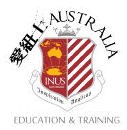 Date to completed : (dd/mm/yy)  	Course PreferencesCourse Name:_ 	Duration: 	weeksCourse Start Date:_ 	/ 	/ 	Course End Date:  	/ 	/_ 	If you are under 18, please answer the question below.Do you require school to issue CAAW (Confirmation of Appropriate  Accommodation  and Welfare Form)? Yes / NoIf Yes then please state Start Date:_ 	/_ 	/_ 	End Date:_ 	/ 	/ 	Overseas Student Health CoverIf you currently have or previously have had OSHC, please state yourProvider :  	Membership Number: 	Expire date (dd/mm/yy) 	If you require Overseas Student Health Cover (OSHC), please indicate your preference:Single  	Dual family  	Multi family  	Single  : cover only the student visa holderDual family : covers  one student visa holder + either one adult spouse/recognized partner or one or more dependent children.Multi family: covers one student visa holder + more than one dependent which can only included one adultspouse/ recognized partner and one or more dependent children.Accommodation and airport pick upDo you require airport pick-up? 	Yes / NoDo you require school to arrange accommodation  for you?	Yes/NoSigningEnrolment Application Form 2013This application is not valid unless it is signed in English and same as your passport.Agent must not sign the declaration on behalf of any student.Applicant DeclarationI would like to apply for enrolment with 	Australia Pty Ltd.  I agree to follow the student code of conduct, maintaining good and proper behaviour at all time during my enrolment.   I understand my enrolment can be suspended or cancelled should I breach the student code of conduct in accordance with the school’s Deferment,Suspension and Cancellation Policy and 	Procedure.	I understand that all fees must be paid prior to thecommencement of the course. I have read and agree with the 愛紐士 Australia Refund Policy.Please note:   The	Australia Refund Policy and Deferment, Suspension and Cancellation Policy and Proce- dure can be downloaded from our website.Print Name:  	Signature  	Date:  	/_ 	/ 	If applicant  is under 18 years:Relationship to applicant : Father  	Mother  	others 	Print Name:  	Signature  	Date:  	/_ 	/ 	Education AgentI authorise the company below to  act on my behalf to complete the   enrolment  procedure at 愛紐士Australia Pty Ltd.(Company Stamp)Prospects Education Center,  Ltd.前程留學中心	前程留学中心www.goabroad.com.tw	www.gostudy.com.cn